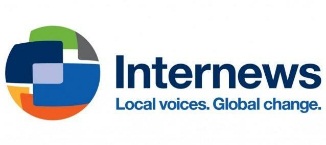 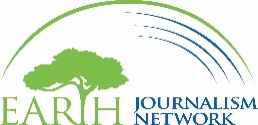 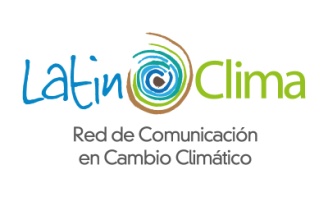 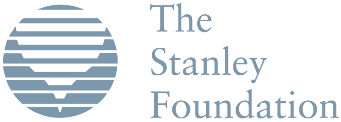 Taller de Periodismo sobre Cambio Climático Costa Rica:En transición a una economía baja en carbono Agosto 6-10, 2017Día 1: domingo 6 de agosto, llegada de los participantesDía 2: lunes 7 de agosto, sesiones de trabajo en San José y partida hacia MonteverdeDía 3: martes 8 de agosto, Monteverde Día 4: miércoles 9 de agosto, Tilarán - La Fortuna / ArenalDía 5: jueves 10 de agosto, partida desde La Fortuna / ArenalHoraSesiónPresentadorLocaciónDurante el díaLlegada al aeropuerto Juan Santamaría y al hotel Palma Real 7:00 pmCocktail de BienvenidaHotel Palma RealHoraSesiónPresentadorLocación8:00 am-8:30 amApertura del taller Bienvenida, organizaciones involucradasIntroducción al taller y presentaciones de los participantesHotel Palma Real 8:30 am-9:30 amBienvenida e introducciónEdgar Gutiérrez,  Ministro de Ambiente y Energía de Costa RicaHotel Palma Real 9:30 am -10:30 amPrograma País Carbono Neutralidad y estrategias de desarrollo bajo en emisiones y resilientes al cambio climático.Andrea Meza, Directora de Cambio Climático y Felipe Carazo, Director de la ONG FUNDECORHotel Palma Real 10:30 am-11:00 amReceso de caféHotel Palma Real11:00 pm-12:00 pmPlan Nacional de Energía  2015-2030: el camino hacia una transición energéticaLaura Lizano, Secretaria de Planificación Sectorial Energética (SEPSE) del Minae y Mónica Araya, Directora de Costa Rica Limpia y NivelaHotel Palma Real 12:00 pm-1:00 pmPrograma de Pago por Servicios Ambientales (PSA) y estrategias de cobertura forestal y fijación de carbonoJorge Mario Rodriguez, Director del Fondo de Financiamiento Forestal (FONAFIFO) y Rafael Gallo, Ríos Tropicales y miembro de la Red Costarricense de Reservas NaturalesHotel Palma Real 1:00 pmAlmuerzoHotel Palma Real2:00 pm-3:30 pmPanel de expertos sobre logros y desafíos de un desarrollo bajo en emisiones para Costa Rica(sesión de trabajo para preparar la gira de campo)Representantes del sector de negocios /sociedad civil / gobierno _ Irene Cañas, Viceministra de Gestión Ambiental y Energía_ Carlos Obregón, Presidente Ejecutivo del Instituto Costarricense de Electricidad (ICE)_ Mónica Araya, Directora de Costa Rica Limpia y Nivela_ Pablo Rojas, Director de Ambiente, Asociación Empresarial para el Desarrollo (AED) James Fahn, Earth Journalism NetworkHotel Palma Real 3:30 pm Receso de café y preparación para la partidaHotel Palma Real 4:15 pmPartida hacia Monteverde (3 horas en bus)7:15 pmLlegada al hotel en Monteverde y cena a las 7:30 p.m. Hotel en MonteverdeHoraSesiónPresentadorLocación7:30 amSalida del hotel hacia la Reserva Biológica Bosque Nuboso Monteverde8:00 amIntroducción a la reservaCarlos Hernández, Gerente General, Centro Científico Tropical (CCT) Centro de visitantes de la Reserva9:00 am - 11:00 amTour guiado Guías del CCT Reserva11:00 amEl impacto del cambio climático en el ecosistema de bosque nubosoAlan Pounds, CCTCentro de visitantes de la Reserva12:00 pmRegreso al hotel12:30 pmAlmuerzoHotel en Monteverde2:00-5:00 pmSesión de trabajo con los periodistasCubriendo el cambio climático: retos y estrategiasReceso de café¿Cuáles son las historias y ángulos de mayor interés periodístico?James Fahn, Earth Journalism NetworkFermin Koop/Maria Clara Valencia7:00 pm CenaHoraSesiónPresentadorLocación7:00 amPartida hacia Tilarán -  La Fortuna/Arenal 7:30 amVisita a Coopeldos para conocer su experiencia con el NAMA Café y la producción de energía a base de biomasa (Costa Rica está liderando el primer NAMA Café del mundo)Damián Mejía, GerenteCoopeldos9:00 am  - 3:00pmRecorrido entre Monteverde y Tilarán-La Fortuna/Arenal para ver proyectos de energía renovableCaja de almuerzo para llevarElbert Durán y Miguel Víquez, expertos del Instituto Costarricense de Electricidad (ICE) Proyecto Tejona de energía eólica y embalse de Arenal3:00 pmLlegada al hotel en La Fortuna /ArenalHotel Manoa4:00 pm-7 pmSesión de trabajo con periodistas sobre las giras de campo, discusión sobre fuentes e historiasReceso de café¿Cuáles son las historias que los periodistas están trabajando como resultado del taller? ¿Cuáles historias abordarán cuando regresen a casa?Planes futuros – EJN, LatinClima, Claves21, Stanley FoundationJames Fahn, Earth Journalism NetworkFermin Koop/Maria Clara ValenciaJames Fahn, Katiana Murillo, Fermin Koop, Devon TerrillHotel Manoa7 pmCenaHotel ManoaHoraSesiónLocación7:00 amPartida hacia el Aeropuerto Internacional Juan Santamaría y San José Aeropuerto y San José